Publicado en Maspalomas Costa Canaria el 14/06/2021 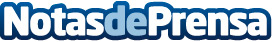 Music Meets Tourism vuelve a brillar despues de un año de ausencia por el COVIDMusic Meets Tourism vuelve a brillar después de un año de ausencia por el COVID, se consolida así como uno de los festivales internacionales de la música.  Este festival que apuesta por talentos de la canción, ha sido el primer festival en celebrarse en España tras la pandemiaDatos de contacto:Humberto HernandezMusic Meets Tourism928778980Nota de prensa publicada en: https://www.notasdeprensa.es/music-meets-tourism-vuelve-a-brillar-despues_1 Categorias: Internacional Nacional Música Andalucia Canarias http://www.notasdeprensa.es